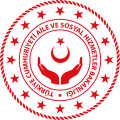 T.C.AİLE VE SOSYAL HİZMETLER BAKANLIĞIİÇ DENETİM BAŞKANLIĞI202… YILI FAALİYET RAPORUŞUBAT 202…İÇİNDEKİLERI    GENEL BİLGİLER	1A-	Misyon Ve Vizyon	1B-	İç Denetim Başkanlığına İlişkin Bilgiler	11-Fiziksel Yapı	12-Teşkilat Yapısı	13-Bilgi ve Teknolojik Kaynaklar	14- İnsan Kaynakları	15- Bütçe Ödeneği ve Harcama Durumu	1C-	BAKANLIĞIN TEŞKİLAT YAPISI	1II   AMAÇ ve HEDEFLER	1A-	İç Denetim Başkanlığının Amaç ve Hedefleri	1B-	Temel Politikalar ve Öncelikler	1III- FAALİYET VE PERFORMANS BİLGİLERİ	2A-	Program Dönemi Faaliyet ve Performans Bilgileri	21.	Denetim Programı Gerçekleşme Durumu	22. Program Dışı Denetim ve Danışmanlık Faaliyetleri	23.	Kabul Edilmeyen Bulgular	24.	İzleme Faaliyetleri	25. Denetim Evreni	2B-	Kalite Güvence ve Geliştirme Programı Uygulama Sonuçları	21-	İç Değerlendirme Sonuçları	22-	Dış Değerlendirme Sonuçları	23-	Performans Göstergeleri ve Gerçekleşme Durumu	2C-	Program Dönemi Eğitim Faaliyetleri	21-	Alınan Eğitimler	22-	Verilen Eğitimler	2IV- İÇ DENETİMİN KABİLİYET VE KAPASİTESİNİN DEĞERLENDİRİLMESİ	3A-	İç Denetim Faaliyetine İlişkin Kaynak Sınırlamaları ve Olası Etkileri	3B-	Alınacak/Alınması Gereken Tedbirler	3VI-  KAPSAMLI GÖRÜŞ	3TABLOLAR LİSTESİTablo 1: İç Denetim Başkanlığı 202… Yılı Ödenek ve Harcama Verileri	1Tablo 2 202… Yılı İç Denetim Faaliyeti Performans Tablosu	2Tablo 3 202… Yılı Denetim ve Danışmanlık Faaliyetleri Detay Tablosu	2Tablo 4 202… Yılı Denetim Görevleri Detay Tablo	2Tablo 5 202… Yılı İzleme Faaliyetleri Detay Tablo	2Tablo 6 İç Denetim Başkanlığı 202… Yılı Performans Değerlendirme Tablosu	2Tablo 7 202… Yılında İç Denetçiler Tarafından Alınan Eğitimler	2Tablo 8  202… Yılında İç Denetçiler Tarafından Verilen Eğitimler	2ŞEKİLLER LİSTESİŞekil 1 İç Denetim Başkanlığı Teşkilat Şeması	1Şekil 2 ASHB Merkez Teşkilat Şeması	1Şekil 3 202… Yılında İzlenen Denetimlere İlişkin Eylemlerin Gerçekleşme Oranı	2SUNUŞİç Denetim Başkanı202… YILI FAALİYET RAPORUI    GENEL BİLGİLERMisyon Ve Vizyonİç Denetim Başkanlığına İlişkin Bilgiler		1-Fiziksel Yapı		2-Teşkilat YapısıŞekil 1 İç Denetim Başkanlığı Teşkilat Şeması		3-Bilgi ve Teknolojik Kaynaklar		4- İnsan KaynaklarıŞekil 2: İç Denetçilerin Yaş Gruplarına Göre Dağılımı		5- Bütçe Ödeneği ve Harcama DurumuTablo 1: İç Denetim Başkanlığı 202… Yılı Ödenek ve Harcama Verileri BAKANLIĞIN TEŞKİLAT YAPISIBakanlığımızın teşkilat yapısı aşağıda gösterildiği şekildedir.Şekil 2 ASHB Merkez Teşkilat ŞemasıII   AMAÇ ve HEDEFLERİç Denetim Başkanlığının Amaç ve Hedefleri Temel Politikalar ve Öncelikler III- FAALİYET VE PERFORMANS BİLGİLERİ Program Dönemi Faaliyet ve Performans Bilgileri	Denetim Programı Gerçekleşme Durumu 			Tablo 2 202… Yılı İç Denetim Faaliyeti Performans TablosuTablo 3 202… Yılı Denetim ve Danışmanlık Faaliyetleri Detay Tablosu2. Program Dışı Denetim ve Danışmanlık Faaliyetleri	  Önem Düzeyi Yüksek Kritik Tespit ve ÖnerilerTablo 4 202… Yılı Denetim Görevleri Detay TabloKabul Edilmeyen Bulgularİzleme Faaliyetleri Tablo 5 202… Yılı İzleme Faaliyetleri Detay TabloŞekil 3 202… Yılında İzlenen Denetimlere İlişkin Eylemlerin Gerçekleşme OranıDenetim Evreni Kalite Güvence ve Geliştirme Programı Uygulama Sonuçlarıİç Değerlendirme Sonuçları Dış Değerlendirme Sonuçları Performans Göstergeleri ve Gerçekleşme Durumu Tablo 6 İç Denetim Başkanlığı 202… Yılı Performans Değerlendirme TablosuProgram Dönemi Eğitim FaaliyetleriAlınan EğitimlerTablo 7 202… Yılında İç Denetçiler Tarafından Alınan EğitimlerVerilen Eğitimler Tablo 8  202… Yılında İç Denetçiler Tarafından Verilen Eğitimler IV- İÇ DENETİMİN KABİLİYET VE KAPASİTESİNİN DEĞERLENDİRİLMESİİç Denetim Faaliyetine İlişkin Kaynak Sınırlamaları ve Olası EtkileriÜstünlüklerimizZayıflıklarımızAlınacak/Alınması Gereken TedbirlerV- BAKANLIK DÜZEYİNDE ÖNEMLİ DEĞİŞİKLİKLER VE OLASI ETKİLERİVI-  KAPSAMLI GÖRÜŞ    